ANEXO 9B. Identificación de las Tesis de Posgrado

UNIVERSIDAD AUTÓNOMA DE ENCARNACIÓN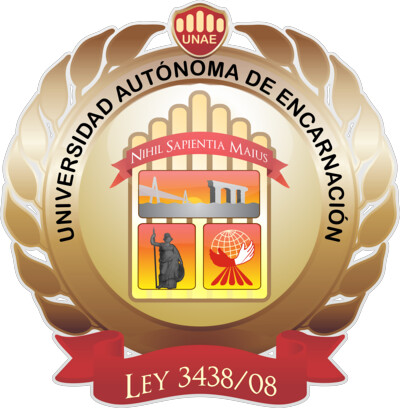 UNIDAD DE POSGRADO E INVESTIGACIÓN(CARRERA)   .............................................
TESIS DE (MAESTRÍA/DOCTORADO)(TÍTULO)(LÍNEA DE INVESTIGACIÓN)


NOMBRE ESTUDIANTE: ………………………………NOMBRE TUTOR/A:…………………………



(CIUDAD) – PARAGUAY
MES – AÑO